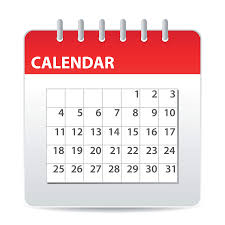 Marin Conservatory of Dance 21’ Calendar*Dates Subject to ChangeJanuary 4th                                  Conservatory Spring Session BeginsJanuary 18th                                No Youth Classes / Martin Luther King Day February 15th - 20th                     No Youth Classes / Presidents Day- Ski WeekMarch 15th - 19th                          Parent Observation Week April 5th- 10th                               MCD Closed No Classes / Spring Break May 31st                                       No Youth Classes / Memorial DayJune 5th                                  Dress / Tech Rehearsal / Outdoor Spring Showcase                 “Peter and the Wolf” PerformanceJune 5th                                        Conservatory Spring Classes Finish June 6th – June 28th                     Summer Break 1June 28th -July 2nd                       Tiny Tutu Summer Camp (Level 1)June 28th -July 2nd                       Ballet Summer Camp (Level 1A)July 5th- July 9th                          Teen Summer Intensive (Level 3A)July 5th - July 30th                       MCD Summer Intensive (Levels 4/5)July 19th- July 30th                      Children’s Summer Intensive (Level 1B)July 19th- July 30th                      Youth Summer Intensive (Level 2A)August 1st -22nd                            Conservatory Closed for Summer Break 2August 23rd                                   Fall 21/22 Session Begins 